Max MustermannMusterstraße 3807384 MusterstadtMusterunternehmenFrau Gisela MüllerMusterstraße 1589321 MusterstadtMusterstadt, 1. April 2023Bewerbung als SachbearbeiterSehr geehrte Frau Müller,als ich Ihre Stellenanzeige gesehen habe, war ich sofort überzeugt: Diese Stelle ist genau das Richtige für mich! Als erfahrene, zuverlässige und stressresistente Mitarbeiterin ergänze ich Ihr Team optimal und bewerbe mich daher bei Ihrer Behörde.
Im Rahmen meiner Tätigkeit als Sachbearbeiter für Grundstückskoordination habe ich vor allem die Aufgabe, alle an der Bereitstellung von Grundstücken beteiligten Dienststellen und externen Einrichtungen zu koordinieren. Dies beinhaltet beispielsweise die Erstellung und Einhaltung von Ablaufplänen sowie die Ausarbeitung von Konzepten. Des Weiteren konnte ich meine im Studium erworbenen baurechtlichen und planerischen Fachkenntnisse erweitern und in der Praxis umsetzen. Meine Kompetenz, Konflikte zwischen verschiedenen Parteien vorzubeugen und zu moderieren, wurde dabei bestens geschult. Auch meine eigene Belastbarkeit und Eigenständigkeit konnte ich während dieser Zeit beweisen. Durch mein organisatorisches Talent gelang es mir stets, alle an mich gestellten Aufgaben sehr gut zu bewältigen.Eine Tätigkeit in Musterstadt im Stadtplanungsamt interessiert mich sehr. In einem neuen Verantwortungsbereich hätte ich die Möglichkeit, meine städtebaulichen Projekte künftig mit noch mehr Engagement zu bearbeiten und dabei meine Stärken und Leidenschaft für die Städteplanung bestmöglich zu entfalten.Derzeit beträgt meine Kündigungsfrist drei Monate, somit wäre ich frühestens zum 01.09.2023 verfügbar. Ich freue mich sehr über eine Einladung zu einem Vorstellungsgespräch.Mit freundlichen Grüßen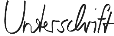 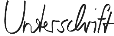 Max Mustermann